The AvalancheFar away in a forest lived a monster called JAMES BOND. He came from Pluto and he was getting ready to enter into the planet Earth.  It was snowing heavily and turned into a blizzard.  It was 6pm and he was building a snowman. He had to save the snowman as an avalanche was coming to destroy his home and take the forest in its path. On the edge was a cave where the evil batman lived. The evil layer was hidden which was his home. James Bond was happy and also sad because his home was destroyed.By Oliver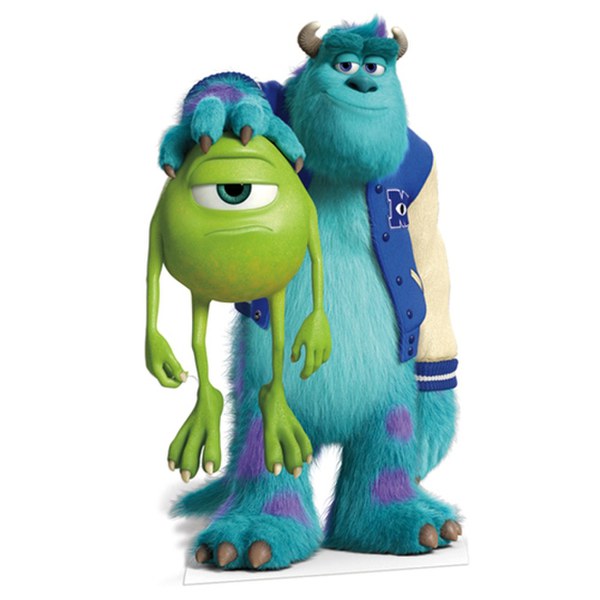 